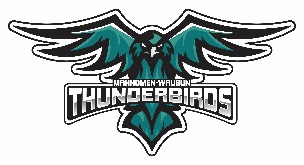 MEETING OF THE BOARD OF EDUCATIONINDEPENDENT SCHOOL DISTRICT NO. #435SpecialReorganization Meeting	Wednesday, January 6, 2022Waubun Media Center7:30 AMAGENDA1.0	CALL TO ORDER2.0 	ROLL CALL3.0	PLEDGE OF ALLEGIANCE4.0	Oath of Office5.0 	APPROVAL OF THE AGENDA (Action Item)6.0 Public Comment:	 Persons who wish to address the Board are requested to complete and submit a Public Request Form to the Board Secretary prior to the designated meeting time. When recognized, the person shall identify him/herself and the group represented if any. The person shall then state the reason for addressing the Board and shall be limited in time at the discretion of the Board Chair. Patrons should not expect a response from the Board.  If appropriate the Board 	Chair will direct follow-up activities. All comments must be in accordance with Board policies. Please see the appropriate form and sign-up sheet on the table near the door of the meeting room.7.0	NEW BUSINESS		7.1   Election of Officers (Action Item)		7.1.1	Nominate and Elect Chairperson (Action)		7.1.2	Nominate and Elect Vice-Chairperson 					(Action)		7.1.3	Nominate and Elect Clerk (Action)		7.1.4	Nominate and Elect Treasurer (Action)	7.2   Committee Assignments (As Presented)			7.3   Set Official Meeting Date, Time and Place (Action)			7.4   Designation of Official Depositories (Action)		7.5   Contacts Designation of Official Legal 				        Counsel and Contracts (Action)		7.6   Designation of Official Newspaper (Action)		7.7   Authorization of Signatures (Action)		                                               7.8   Set 2022 Board Member Compensation (Action)	     				    8.0	 ADJOURNMENT